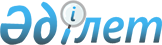 О внесении изменений и дополнений в решение маслихата Мамлютского района Северо-Казахстанской области от 23 декабря 2015 года № 49/2 "О районном бюджете на 2016-2018 годы"Решение маслихата Мамлютского района Северо-Казахстанской области от 25 июля 2016 года № 6/2. Зарегистрировано Департаментом юстиции Северо-Казахстанской области 15 августа 2016 года № 3856      В соответствии со статьей 106 и 109 Бюджетного кодекса Республики Казахстан от 4 декабря 2008 года, подпунктом 1) пункта 1 статьи 6 Закона Республики Казахстан от 23 января 2001 года "О местном государственном управлении и самоуправлении в Республике Казахстан", маслихат Мамлютского района Северо-Казахстанской области РЕШИЛ: 

      1. Внести в решение маслихата Мамлютского района Северо-Казахстанской области "О районном бюджете на 2016-2018 годы" от 23 декабря 2015 года № 49/2 (опубликовано 29 января 2016 года в районных газетах "Солтүстік жұлдызы", "Знамя труда", зарегистрировано в Реестре государственной регистрации нормативных правовых актов под № 3539), следующие изменения и дополнения:

       пункт 1 изложить в следующей редакции:

      "1. Утвердить районный бюджет на 2016-2018 годы согласно приложениям 1, 2 и 3 соответственно, в том числе на 2016 год в следующих объемах:

      1) доходы –2719751 тысяч тенге, в том числе по:

      налоговым поступлениям – 418619 тысяч тенге;

      неналоговым поступлениям – 34821 тысяч тенге; 

      поступлениям от продажи основного капитала – 19729 тысячи тенге;

      поступления трансфертов – 2246582 тысяч тенге;

      2) затраты – 2727199 тысяч тенге;

      3) чистое бюджетное кредитование – 4083 тысяч тенге, в том числе: 

      бюджетные кредиты – 9545 тысяч тенге;

      погашение бюджетных кредитов – 5462 тысяча тенге;

      4) сальдо по операциям с финансовыми активами – 1519 тысяч тенге, в том числе:

      приобретение финансовых активов – 1519 тысяч тенге;

      поступление от продажи финансовых активов государства – 0 тысяч тенге;

      5) дефицит (профицит) бюджета – - 13050 тысяч тенге;

      6) финансирование дефицита (использование профицита) бюджета – 13050 тысяч тенге, в том числе:

      поступления займов – 9545 тысяч тенге;

      погашение займов – 5462 тысяча тенге;

      используемые остатки бюджетных средств – 8967 тысяч тенге.";

       в пункте 7:

       подпункт 5) изложить в следующей редакции:

      "5) 510607 тысяч тенге - для перехода на новую модель системы оплаты труда гражданских служащих, финансируемых из местных бюджетов, а также выплаты им ежемесячной надбавки за особые условия труда к должностным окладам.";

      дополнить подпунктами 10), 11) следующего содержания:

      "10) 2800 тысяч тенге – на изготовление проектно-сметной документации и государственной экспертизы на капитальный ремонт;

      11) 744 тысяч тенге – на техническое обслуживание порталов и сайтов школ.";

      в пункте 8:

       подпункт 1) изложить в следующей редакции:

      "1) 310 тысяч тенге – на софинансирование ремонта объектов жилищно-коммунального хозяйства, инженерно-транспортной инфраструктуры, социально-культурных объектов и благоустройство населенных пунктов в рамках Дорожной карты занятости 2020 (утверждена постановлением Правительства Республики Казахстан от 31 марта 2015 года № 162 "Об утверждении Дорожной карты занятости 2020");";

      подпункт 3) изложить в следующей редакции:

      "3) 10584 тысяч тенге – на софинансирование - на ремонт объектов в рамках развития городов и сельских населенных пунктов по Дорожной карте занятости 2020 (утверждена постановлением Правительства Республики Казахстан от 31 марта 2015 года № 162 "Об утверждении Дорожной карты занятости 2020");";

      дополнить подпунктами 7), 8) следующего содержания:

      "7) 3491,8 тысяч тенге – на проведение работ по благоустройству скотомогильников (сибиреязвенных захоронений);

      8) 483,2 тысяч тенге – на выполнение работ по внесению сибиреязвенных захоронений на топографические карты.".

       Приложения 1, 4 к указанному решению изложить в новой редакции согласно приложениям 1, 2 к настоящему решению.

      2. Настоящее решение вводится в действие с 1 января 2016 года.

 Мамлютский районный бюджет на 2016 год Перечень бюджетных программ города районного значения, поселка, села, сельского округа на 2016 год      Продолжение таблицы

      

      Продолжение таблицы


					© 2012. РГП на ПХВ «Институт законодательства и правовой информации Республики Казахстан» Министерства юстиции Республики Казахстан
				
      Председатель
сессии маслихата
Мамлютского района
Северо-Казахстанской области

М. Линник

      Секретарь маслихата
Мамлютского района
Северо-Казахстанской области

Р. Нурмуканова

      "СОГЛАСОВАНО"
руководитель
государственного учреждения
"Отдел экономики и финансов
Мамлютского района
Северо-Казахстанской области"
25 июля 2016 года

А. Биктимиров
Приложение 1 к решению маслихата Мамлютского района Северо-Казахстанской области от 25 июля 2016 года № 6/2Приложение 1 к решению маслихата Мамлютского района Северо-Казахстанской области от 23 декабря 2015 года № 49/2Категория

Класс

Подкласс

Наименование

Сумма, тысяч тенге

1

2

3

4

5

1) Доходы

2719751

1

Налоговые поступления

418619

01

Подоходный налог

24898

2

Индивидуальный подоходный налог

24898

03

Социальный налог

100800

1

Социальный налог

100800

04

Налоги на собственность

229805

1

Налоги на имущество

177925

3

Земельный налог

8332

4

Налог на транспортные средства 

40039

5

Единый земельный налог

3509

05

Внутренние налоги на товары, работы и услуги

60633

2

Акцизы

2500

3

Поступления за использование природных и других ресурсов

48755

4

Сборы за ведение предпринимательской и профессиональной деятельности

9378

08

Обязательные платежи, взимаемые за совершение юридически значимых действий и (или) выдачу документов уполномоченными на то государственными органами или должностными лицами 

2483

1

Государственная пошлина

2483

2

Неналоговые поступления

34821

01

Доходы от государственной собственности

24121

5

Доходы от аренды имущества, находящегося в государственной собственности

2121

9

Прочие доходы от государственной собственности

22000

06

Прочие неналоговые поступления

10700

1

Прочие неналоговые поступления

10700

3

Поступления от продажи основного капитала

19729

03

Продажа земли и нематериальных активов

19729

1

Продажа земли 

19302

2

Продажа нематериальных активов

427

4

Поступления трансфертов 

2246582

02

Трансферты из вышестоящих органов государственного управления

2246582

2

Трансферты из областного бюджета

2246582

Функциональная группа

Администратор 

Программа

Наименование

Сумма, тысяч тенге

1

2

3

4

5

2) Затраты

2 727 199,0 

01

Государственные услуги общего характера

266853,2

112

Аппарат маслихата района (города областного значения)

15906,4

001

Услуги по обеспечению деятельности маслихата района (города областного значения)

15906,4

122

Аппарат акима района (города областного значения)

77815,2

001

Услуги по обеспечению деятельности акима района (города областного значения)

70535,2

003

Капитальные расходы государственного органа

7280

123

Аппарат акима района в городе, города районного значения, поселка, села, сельского округа

137911,6

001

Услуги по обеспечению деятельности акима района в городе, города районного значения, поселка, села, сельского округа

134296,5

022

Капитальные расходы государственного органа

865,1

032

Капитальные расходы подведомственных государственных учреждений и организаций

2750

459

Отдел экономики и финансов района (города областного значения)

1407

003

Проведение оценки имущества в целях налогообложения

907

010

Приватизация, управление коммунальным имуществом, постприватизационная деятельность и регулирование споров, связанных с этим

500

458

Отдел жилищно-коммунального хозяйства, пассажирского транспорта и автомобильных дорог района (города областного значения)

9173

001

Услуги по реализации государственной политики на местном уровне в области жилищно-коммунального хозяйства, пассажирского транспорта и автомобильных дорог

9173

459

Отдел экономики и финансов района (города областного значения)

24166

001

Услуги по реализации государственной политики в области формирования и развития экономической политики, государственного планирования, исполнения бюджета и управления коммунальной собственностью района (города областного значения)

23956

015

Капитальные расходы государственного органа

210

472

Отдел строительства, архитектуры и градостроительства района (города областного значения)

474

040

Развитие объектов государственных органов

474

02

Оборона

12094

122

Аппарат акима района (города областного значения)

12094

005

Мероприятия в рамках исполнения всеобщей воинской обязанности

5044

006

Предупреждение и ликвидация чрезвычайных ситуаций масштаба района (города областного значения)

6800

007

Мероприятия по профилактике и тушению степных пожаров районного (городского) масштаба, а также пожаров в населенных пунктах, в которых не созданы органы государственной противопожарной службы

250

04

Образование

1924979,6

464

Отдел образования района (города областного значения)

130441,4

009

Обеспечение деятельности организаций дошкольного воспитания и обучения

38070,4

040

Реализация государственного образовательного заказа в дошкольных организациях образования

92371

123

Аппарат акима района в городе, города районного значения, поселка, села, сельского округа

3902,4

005

Организация бесплатного подвоза учащихся до школы и обратно в сельской местности

3902,4

464

Отдел образования района (города областного значения)

1666236

003

Общеобразовательное обучение 

1597329

006

Дополнительное образование для детей

68907

465

Отдел физической культуры и спорта района (города областного значения)

24695,8

017

Дополнительное образование для детей и юношества по спорту

24695,8

464

Отдел образования района (города областного значения)

99704

001

Услуги по реализации государственной политики на местном уровне в области образования

10420

005

Приобретение и доставка учебников, учебно-методических комплексов для государственных учреждений образования района (города областного значения)

23616

015

Ежемесячная выплата денежных средств опекунам (попечителям) на содержание ребенка-сироты (детей-сирот), и ребенка (детей), оставшегося без попечения родителей

10143

022

Выплата единовременных денежных средств казахстанским гражданам, усыновившим (удочерившим) ребенка (детей)-сироту и ребенка (детей), оставшегося без попечения родителей 

479

029

Обследование психического здоровья детей и подростков и оказание психолого-медико-педагогической консультативной помощи населению

8342

067

Капитальные расходы подведомственных государственных учреждений и организации

46704

06

Социальная помощь и социальное обеспечение

132441,4

451

Отдел занятости и социальных программ района (города областного значения)

17492

005

Государственная адресная социальная помощь

2100

016

Государственные пособия на детей до 18 лет

4600

025

Внедрение обусловленной денежной помощи по проекту Өрлеу

10792

464

Отдел образования района (города областного значения)

16855

030

Содержание ребенка (детей), переданного патронатным воспитателям

16855

451

Отдел занятости и социальных программ района (города областного значения)

98094,4

002

Программа занятости

16206,4

007

Социальная помощь отдельным категориям нуждающихся граждан по решениям местных представительных органов

7835,6

010

Материальное обеспечение детей-инвалидов, воспитывающихся и обучающихся на дому

520

014

Оказание социальной помощи нуждающимся гражданам на дому

33550

017

Обеспечение нуждающихся инвалидов обязательными гигиеническими средствами и предоставление услуг специалистами жестового языка, индивидуальными помощниками в соответствии с индивидуальной программой реабилитации инвалида

9721

001

Услуги по реализации государственной политики на местном уровне в области обеспечения занятости и реализации социальных программ для населения

28990,4

011

Оплата услуг по зачислению, выплате и доставке пособий и других социальных выплат

350

023

Обеспечение деятельности центров занятости населения

921

07

Жилищно-коммунальное хозяйство

49184,9

123

Аппарат акима района в городе, города районного значения, поселка, села, сельского округа

5021

027

Ремонт и благоустройство объектов в рамках развития городов и сельских населенных пунктов по Дорожной карте занятости 2020

5021

464

Отдел образования района (города областного значения)

5873

026

Ремонт объектов в рамках развития городов и сельских населенных пунктов по Дорожной карте занятости 2020

5873

123

Аппарат акима района в городе, города районного значения, поселка, села, сельского округа

15863

014

Организация водоснабжения населенных пунктов

3985

008

Освещение улиц населенных пунктов

9668

009

Обеспечение санитарии населенных пунктов

1050

010

Содержание мест захоронений и погребение безродных 

60

011

Благоустройство и озеленение населенных пунктов

1100

472

Отдел строительства,архитектуры и градостроительства района (города областного значения)

8427,9

004

Проектирование,развитие и (или) обустройство инженерно-коммуникационной инфраструктуры

8427,9

458

Отдел жилищно-коммунального хозяйства, пассажирского транспорта и автомобильных дорог района (города областного значения)

14000

004

Обеспечение жильем отдельных категорий граждан

14000

08

Культура, спорт, туризм и информационное пространство 

142461,3

123

Аппарат акима района в городе, города районного значения, поселка, села, сельского округа

43254,8

006

Поддержка культурно-досуговой работы на местном уровне

43254,8

455

Отдел культуры и развития языков района (города областного значения)

23748

003

Поддержка культурно-досуговой работы

21748

032

Капитальные расходы подведомственных государственных учреждений и организаций

2000

465

Отдел физической культуры и спорта района (города областного значения)

9229,5

001

Услуги по реализации государственной политики на местном уровне в сфере физической культуры и спорта

6865,5

006

Проведение спортивных соревнований на районном (города областного значения) уровне

260

007

Подготовка и участие членов сборных команд района (города областного значения) по различным видам спорта на областных спортивных соревнованиях

2104

455

Отдел культуры и развития языков района (города областного значения)

35172

006

Функционирование районных (городских) библиотек

34493

007

Развитие государственного языка и других языков народа Казахстана

679

456

Отдел внутренней политики района (города областного значения)

8306,3

002

Услуги по проведению государственной информационной политики

8306,3

455

Отдел культуры и развития языков района (города областного значения)

9641

001

Услуги по реализации государственной политики на местном уровне в области развития языков и культуры

9641

456

Отдел внутренней политики района (города областного значения)

13109,7

001

Услуги по реализации государственной политики на местном уровне в области информации, укрепления государственности и формирования социального оптимизма граждан

9191

003

Реализация мероприятий в сфере молодежной политики

3568

006

Капитальные расходы государственного органа 

200,7

032

Капитальные расходы подведомственных государственных учреждений и организаций

150

10

Сельское, водное, лесное, рыбное хозяйство, особо охраняемые природные территории, охрана окружающей среды и животного мира, земельные отношения

 81 064 

459

Отдел экономики и финансов района (города областного значения)

3992

099

Реализация мер по оказанию социальной поддержки специалистов

3992

462

Отдел сельского хозяйства района (города областного значения)

 20 959 

001

Услуги по реализации государственной политики на местном уровне в сфере сельского хозяйства

 20 959 

473

Отдел ветеринарии района (города областного значения)

21389

001

Услуги по реализации государственной политики на местном уровне в сфере ветеринарии

13296,2

005

Обеспечение функционирования скотомогильников (биотермических ям)

3491,8

006

Организация санитарного убоя больных животных

520

007

Организация отлова и уничтожения бродячих собак и кошек

840

009

Проведение ветеринарных мероприятий по энзоотическим болезням животных

2586

010

Проведение мероприятий по идентификации сельскохозяйственных животных

450

047

Возмещение владельцам стоимости обезвреженных (обеззараженных) и переработанных без изъятия животных, продукции и сырья животного происхождения, представляющих опасность для здоровья
животных и человека

205

463

Отдел земельных отношений района (города областного значения)

9313,5

001

Услуги по реализации государственной политики в области регулирования земельных отношений на территории района (города областного значения)

9313,5

473

Отдел ветеринарии района (города областного значения)

25410

011

Проведение противоэпизоотических мероприятий

25410

11

Промышленность, архитектурная, градостроительная и строительная деятельность

15264

472

Отдел строительства, архитектуры и градостроительства района (города областного значения)

15264

001

Услуги по реализации государственной политики в области строительства, архитектуры и градостроительства на местном уровне

11008

013

Разработка схем градостроительного развития территории района, генеральных планов городов районного (областного) значения, поселков и иных сельских населенных пунктов

4256

12

Транспорт и коммуникации

73202

123

Аппарат акима района в городе, города районного значения, поселка, села, сельского округа

57760

013

Обеспечение функционирования автомобильных дорог в городах районного значения, поселках, селах, сельских округах

2594

045

Капитальный и средний ремонт автомобильных дорог улиц населенных пунктов

55166

458

Отдел жилищно-коммунального хозяйства, пассажирского транспорта и автомобильных дорог района (города областного значения)

15442

023

Обеспечение функционирования автомобильных дорог 

11742

045

Капитальный и средний ремонт автомобильных дорог районного значения и улиц населенных пунктов

3700

13

Прочие

19856,4

469

Отдел предпринимательства района (города областного значения)

7866

001

Услуги по реализации государственной политики на местном уровне в области развития предпринимательства

7729,3

004

Капитальные расходы государственного органа 

136,7

123

Аппарат акима района в городе, города районного значения, поселка, села, сельского округа

9691

040

Реализация мер по содействию экономическому развитию регионов в рамках Программы "Развитие регионов" 

9691

459

Отдел экономики и финансов района (города областного значения)

174,4

012

Резерв местного исполнительного органа района (города областного значения)

174,4

464

Отдел образования района (города областного значения)

2125

041

Реализация мер по содействию экономическому развитию регионов в рамках Программы "Развитие регионов"

2125

15

Трансферты

9798,7

459

Отдел экономики и финансов района (города областного значения)

9798,7

006

Возврат неиспользованных (недоиспользованных) целевых трансфертов

8167,9

051

Трансферты органам местного самоуправления

1160

054

Возврат сумм неиспользованных (недоиспользованных) целевых трансфертов, выделенных из республиканского бюджета за счет целевого трансферта из Национального фонда Республики Казахстан

470,8

3) Чистое бюджетное кредитование

4083

Бюджетные кредиты

9545

10

Сельское, водное, лесное, рыбное хозяйство, особо охраняемые природные территории, охрана окружающей среды и животного мира, земельные отношения

9545

459

Отдел экономики и финансов района (города областного значения)

9545

018

Бюджетные кредиты для реализации мер социальной поддержки специалистов

9545

5

Погашение бюджетных кредитов

5462

01

Погашение бюджетных кредитов

5462

1

Погашение бюджетных кредитов, выданных из государственного бюджета

5462

4) Сальдо по операциям с финансовыми активами

1519

Приобретение финансовых активов

1519

13

Прочие

1519

458

Отдел жилищно-коммунального хозяйства, пассажирского транспорта и автомобильных дорог района (города областного значения)

0

065

Формирование или увеличение уставного капитала юридических лиц

0

473

Отдел ветеринарии района (города областного значения)

1519

065

Формирование или увеличение уставного капитала юридических лиц

1519

5) Дефицит (профицит) бюджета

-13050

6) Финансирование дефицита (использование профицита ) бюджета

13050

7

Поступления займов

9545

01

Внутренние государственные займы

9545

2

Договоры займа

9545

16

Погашение займов

5462

459

Отдел экономики и финансов района (города областного значения)

5462

005

Погашение долга местного исполнительного органа перед вышестоящим бюджетом

5462

8

Используемые остатки бюджетных средств

8967

01

Остатки бюджетных средств

8967

1

Свободные остатки бюджетных средств

8967

Приложение 2 к решению маслихата Мамлютского района Северо-Казахстанской области от 25 июля 2016 года № 6/2Приложение 4 к решению маслихата Мамлютского района Северо-Казахстанской области от 23 декабря 2015 года № 49/2Функциональная группа

Администратор бюджетных программ

Программа

Наименование

Сумма, тысяч тенге

Функциональная группа

Администратор бюджетных программ

Программа

Наименование

Сумма, тысяч тенге

01

Государственные услуги общего характера

137911,6

123

Аппарат акима района в городе, города районного значения, поселка, села, сельского округа

137911,6

001

Услуги по обеспечению деятельности акима района в городе, города районного значения, поселка, села, сельского округа

134296,5

022

Капитальные расходы государственного органа

865,1

032

Капитальные расходы подведомственных государственных учреждений и организаций

2750,0

04

Образование 

3902,4

123

Аппарат акима района в городе, города районного значения, поселка, села, сельского округа

3902,4

005

Организация бесплатного подвоза учащихся до школы и обратно в сельской местности

3902,4

07

Жилищно-коммунальное хозяйство

20884

123

Аппарат акима района в городе, города районного значения, поселка, села, сельского округа

20884

014

Организация водоснабжения населенных пунктов

3985

008

Освещение улиц населенных пунктов

9668

009

Обеспечение санитарии населенных пунктов

1050

010

Содержание мест захоронений и погребение безродных 

60

011

Благоустройство и озеленение населенных пунктов

1100

027

Ремонт и благоустройство объектов в рамках развития городов и сельских населенных пунктов по Дорожной карте занятости 2020

5021

08

Культура, спорт, туризм и информационное пространство

43254,8

123

Аппарат акима района в городе, города районного значения, поселка, села, сельского округа

43254,8

006

Поддержка культурно-досуговой работы на местном уровне

43254,8

12

Транспорт и коммуникации

57760,0

123

Аппарат акима района в городе, города районного значения, поселка, села, сельского округа

57760,0

013

Обеспечение функционирования автомобильных дорог в городах районного значения, поселках, селах, сельских округах

2594,0

045

Капитальный и средний ремонт автомобильных дорог улиц населенных пунктов

55166,0

13

Прочие

9691,0

123

Аппарат акима района в городе, города районного значения, поселка, села, сельского округа

9691,0

040

Реализация мер по содействию экономическому развитию регионов в рамках Программы "Развитие регионов" 

9691,0

Итого:

273403,8

в том числе в разрезе сельских округов

в том числе в разрезе сельских округов

в том числе в разрезе сельских округов

в том числе в разрезе сельских округов

в том числе в разрезе сельских округов

в том числе в разрезе сельских округов

Аппарат акима города Мамлютка

Андреевский сельский округ

Беловский сельский округ

Воскресеновский сельский округ

Дубровинский сельский округ

Кызыласкерский сельский округ

22121,8

9826,0

11173,0

11013,0

12638,5

9155,3

22121,8

9826,0

11173,0

11013,0

12638,5

9155,3

21441,7

8626,0

10823,0

11013,0

12638,5

9155,3

680,1

1200,0

350,0

0,0

184,0

281,0

320,0

251,0

391,0

0,0

184,0

281,0

320,0

251,0

391,0

184,0

281,0

320,0

251,0

391,0

10266

619

1464

270

1399

914

10266

619

1464

270

1399

914

0,0

0,0

800

0,0

535

535

7100

150

400

0,0

600

120

0,0

210

0,0

0,0

0,0

0,0

60

0,0

0,0

0,0

0,0

0,0

1100

0,0

0,0

0,0

0,0

0,0

2006

259

264

270

264

259

0,0

9330,1

2627,0

4715,0

936,0

4166,1

0,0

9330,1

2627,0

4715,0

936,0

4166,1

0,0

9330,1

2627,0

4715,0

936,0

4166,1

57760,0

0,0

0,0

0,0

0,0

0,0

57760,0

0,0

0,0

0,0

0,0

0,0

2594,0

0,0

0,0

0,0

0,0

0,0

55166,0

0,0

0,0

0,0

0,0

0,0

0,0

872,0

1103,0

1171,0

1407,0

785,0

0,0

872,0

1103,0

1171,0

1407,0

785,0

0,0

872,0

1103,0

1171,0

1407,0

785,0

90147,8

20831,1

16648,0

17489,0

16631,5

15411,4

в том числе в разрезе сельских округов

в том числе в разрезе сельских округов

в том числе в разрезе сельских округов

в том числе в разрезе сельских округов

в том числе в разрезе сельских округов

в том числе в разрезе сельских округов

Краснознаменский сельский округ

Леденевский сельский округ

Ленинский сельский округ

Новомихайловский сельский округ

Пригородный сельский округ

Становской сельский округ

10599,0

11018,0

9644,6

10437,4

10670,0

9615,0

10599,0

11018,0

9644,6

10437,4

10670,0

9615,0

10599,0

11018,0

9194,6

10437,4

10621,0

8729,0

49,0

136,0

450,0

750,0

810,0

181,0

500,0

0,0

350,0

634,4

810,0

181,0

500,0

0,0

350,0

634,4

810,0

181,0

500,0

350,0

634,4

694

469

1334

1120

1740

595

694

469

1334

1120

1740

595

0,0

0,0

935

0,0

1180

0,0

220

0,0

140

510

260

168

210

210

0,0

210

0,0

210

0,0

0,0

0,0

0,0

0,0

0,0

0,0

0,0

0,0

0,0

0,0

0,0

264

259

259

400

300

217

0,0

0,0

6733,4

9979,2

0,0

4768,0

0,0

0,0

6733,4

9979,2

0,0

4768,0

0,0

0,0

6733,4

9979,2

0,0

4768,0

0,0

0,0

0,0

0,0

0,0

0,0

0,0

0,0

0,0

0,0

0,0

0,0

0,0

0,0

0,0

0,0

0,0

0,0

0,0

0,0

0,0

0,0

0,0

0,0

1207,0

640,0

790,0

0,0

858,0

858,0

1207,0

640,0

790,0

0,0

858,0

858,0

1207,0

640,0

790,0

0,0

858,0

858,0

13310,0

12308,0

19002,0

21536,6

13618,0

16470,4

